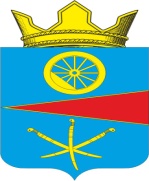 АДМИНИСТРАЦИЯ ТАЦИНСКОГО СЕЛЬСКОГО ПОСЕЛЕНИЯТацинского  района Ростовской  областиПОСТАНОВЛЕНИЕ29 июля 2019 г.                          № 165                                     ст. ТацинскаяРассмотрев заявление и предоставленные документы гр.                       Лукашевич Е. К., заключение о результатах публичных слушаний от 26.07.2019 года, руководствуясь ст. 30 Устава муниципального образования «Тацинское сельское поселение», решением Собрания депутатов Тацинского сельского поселения от 31 июля 2018 г. № 100 «Об утверждении Положения о порядке проведения публичных слушаний (общественных обсуждений) по вопросам градостроительной деятельности на территории Тацинского сельского поселения» и в соответствии со ст. 40 Градостроительного кодекса РФ, Решением Собрания депутатов Тацинского сельского поселения «Об утверждении Правил землепользования и застройки Тацинского сельского поселения Тацинского района Ростовской области» от 28.09.2012 года №184 (в ред. Решения от 29.12.2016 №24),-П О С Т А Н О В Л Я Ю:1. Предоставить гр. Лукашевич Е.К. правообладателю земельного участка, расположенного по адресу: Ростовская область, Тацинский район, ст. Тацинская, ул. Новая,6 (площадью 1319 кв.м, кадастровый номер 61:38:0010234:10) разрешение на отклонение от предельных параметров разрешенного строительства: - отступ от западной границы земельного участка на 2,6 м.2. Контроль за исполнением настоящего постановления  оставляю за собой.Глава Администрации  Тацинскогосельского поселения                                                         А.С. ВакуличО предоставлении гр. Лукашевич Е. К. разрешения на отклонение от предельных параметров разрешенного строительства, реконструкции объектов капитального строительства по адресу: Ростовская область, Тацинский район, ст. Тацинская, ул. Новая,6